Dart Education CenterIntegrated English CourseTopic: Voluntary Work Level: P5 – P6Lesson Objectives: To learn vocabulary related to a voluntary workTo build up the question-tackling strategies To consolidate grammar knowledge-Tense To write meaningful sentences using different sentence patterns To learn to write a descriptive writing about your voluntary work experienceName: _____________________Let’s readMay joined a voluntary work because of her friend. She wrote about it in her diary. Read her diary entries carefully and choose the best answers for the following questions. Sunny                                       25 May 20XX (Jan) Yesterday I got Sandy’s letter.  She share her experience of being a volunteer with me.  I was moved and I decided to join a voluntary programme in my school. Today I checked the notice board to see which voluntary programme I could join. There is a visit this weekend to an orphanage.  It is special to me because I have never been to any orphanages before.  I start to feel nervous as soon as I signed up for the participation because I don’t know how to take care of children. However, at the same time, I also feel excited since I know it is going to be a very meaningful day in my life. Rainy                                                    29 Jan 20XX (Sat)We arrived at the orphanage around 10:00 a.m. The head of the orphanage, Mr Lau, welcomed us and had a briefing with us. After that Mr Lee led us to a room at 10:30 a.m. There were 30 children aged between 4 and 6. They all smiled to us. We played an ice-breaking game at about 10:45 a.m. Then we started some interesting activities – doing magic and playing card games. It was fun. We had lunch with the children at 1:00 p.m. it was just an hour but we had a really good time to talk. After the lunch, we had a talent show. The children were very talented. We were so surprised. The show ended at 4:00 p.m. All of us enjoyed it very much. We left at about 4:30 p.m. the children gave us big hugs when we said goodbye. I hope they can feel that there are many people who still care about them. Answer the following questions in COMPLETE sentences. Why did May feel nervous?_________________________________________________________________________________Which one is TRUE about May?She got Sandy’s letter on 25 Jan.She was bored by what Sandy shared.She knew how to take care of children. She never visited an orphanage before. It is meaningful to _________________.beat animals     B. help the needy    C. escape from school     D. dress upHow long was the briefing?_________________________________________________________________________________Which was NOT the activity on 29 May?Playing games    B. Doing sports   C. Putting on a show 	 D. Doing magicWhen did May and her classmates leave?Around 4:00 p.m.   B. Around 4:30 p.m.    C. Around 5:00 p.m.    D. Around 5:30 p.m.Why did Mr Lee give May and other volunteer workers a briefing?_____________________________________________________________________________Do you like doing voluntary work? Why/ Why not?_________________________________________________________________________________Vocabulary related to voluntary workTense ExerciseTom was a shy boy who 1. _____________ (be) afraid of talking to strangers.  One day, his class teacher, Miss Mak, 2. _____________ (make) an announcement in class. ‘There 3. _______________ (be) a flag day next Saturday.  4. _____________ (Would/ Could/Should) anyone want to join this meaningful event?’ 5. _____________ (ask) Miss Mak.‘Tom, you 6. _______________ (sell) flags before,’ said Miss Mak suddenly. ‘7. _______________you like 8. _______________ (try)?’  Tom 9. _______________ (be) hesitant, but he eventually nodded after a few seconds.On the flag day, Tom and Angela worked together under Miss Mak’s supervision and sold flags in a busy street in Mong Kok.  Feeling nervous, Tom 10. _______________ (begin) to shiver.  Soon he 11. _______________ (see) a young lady 12. _______________ (walk) towards him. The lady 13. _______________ (smile) and 14._______________ (put) a few coins in her hand. She came up to Tom and asked, ’15. _______________ you _______________ (sell) flags for Fund for the Homeless Children?’ Tom blushed and said ‘yes’. In the next couple of hours, Angela and Tom sold flags quickly and bravely.  At last their collection bags 16. _______________ (be) so heavy that they had to hold them with both arms. They 17. _______________ (be) proud of themselves. Sentence patternse.g. Feeling nervous, Tom began to shiver.   Feeling tired, Mary began to fall asleep._______________________________________________________________________________e.g. In the next couple of hours, Tom and Angela sold flags quickly and bravely.e.g. In the next couple of hours, Ben and Betty played with the children at the orphanage happily._______________________________________________________________________________e.g. He was not brave enough to approach the strangers.e.g. She was not confident enough to speak publicly. _______________________________________________________________________________e.g. Their collection bags were so heavy that they had to hold them with both arms.e.g. The rain was so heavy that their shoes got drenched. 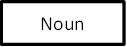 ______________________________________________________________________________________________________________________________________________________________You sold flags near your school last Saturday. Write a diary about your experience in at least 90 words.Publishing Raffle ticketCharity Casual wear dayVoluntary workerCharity organizationdonationCommunity CentreTake part in The handicapThe homelessThe needyFund raisingRaise money